Участие агитбригады в семинаре 	В работе семинара-совещания по обеспечению безопасных условий проживания пожилых граждан 28 июля 2021 г. приняла участие агитбригада, состоящая из ветеранов труда.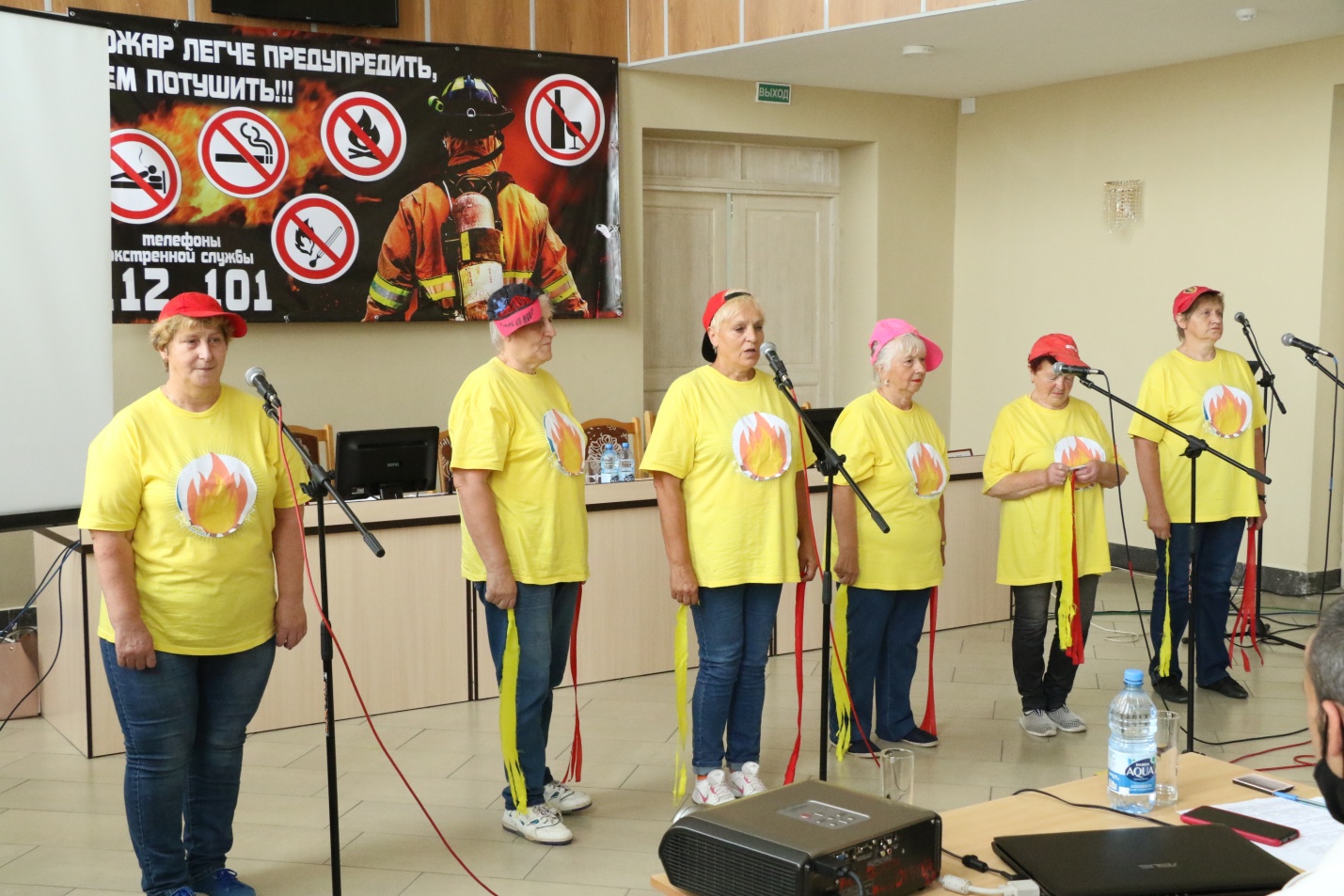 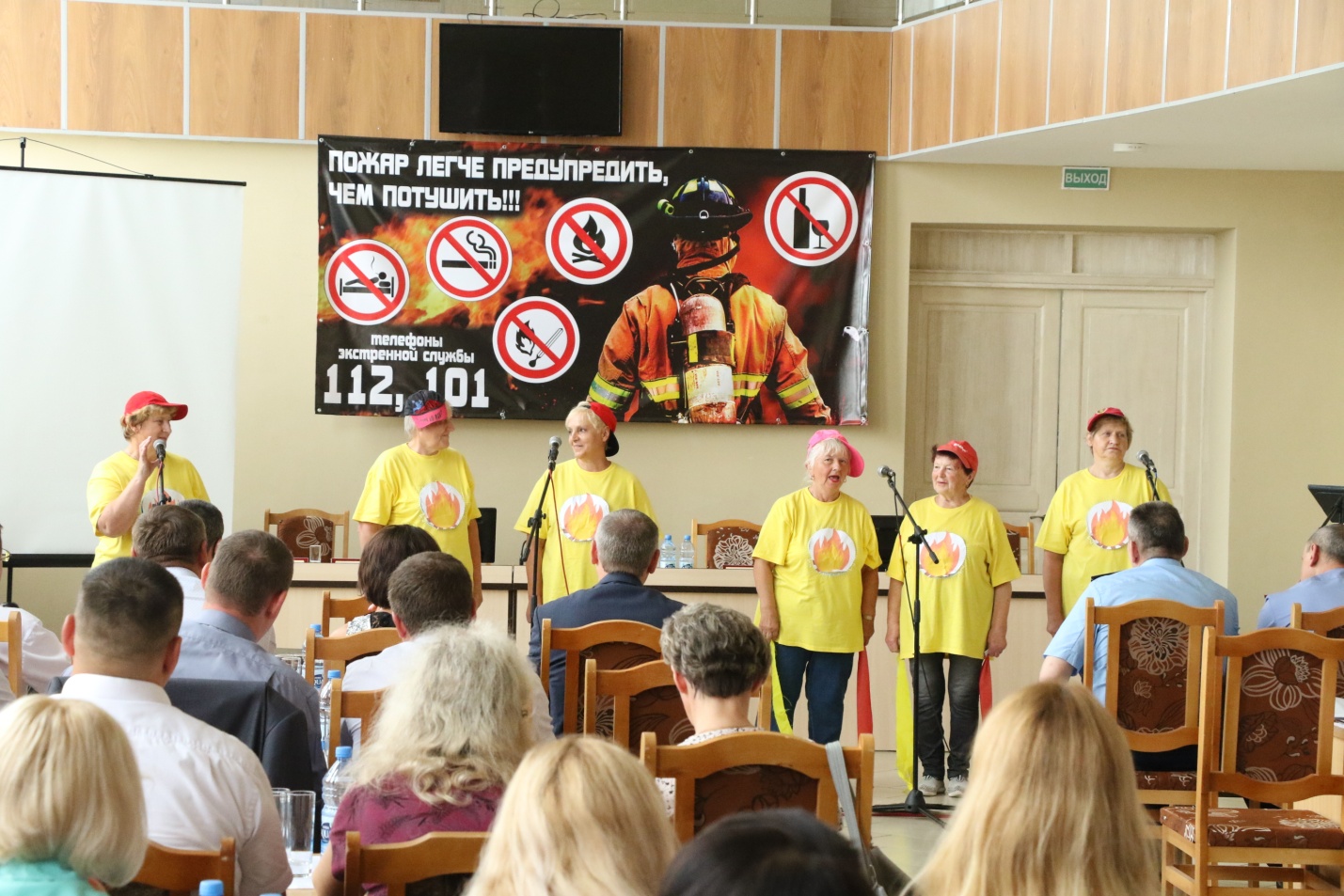 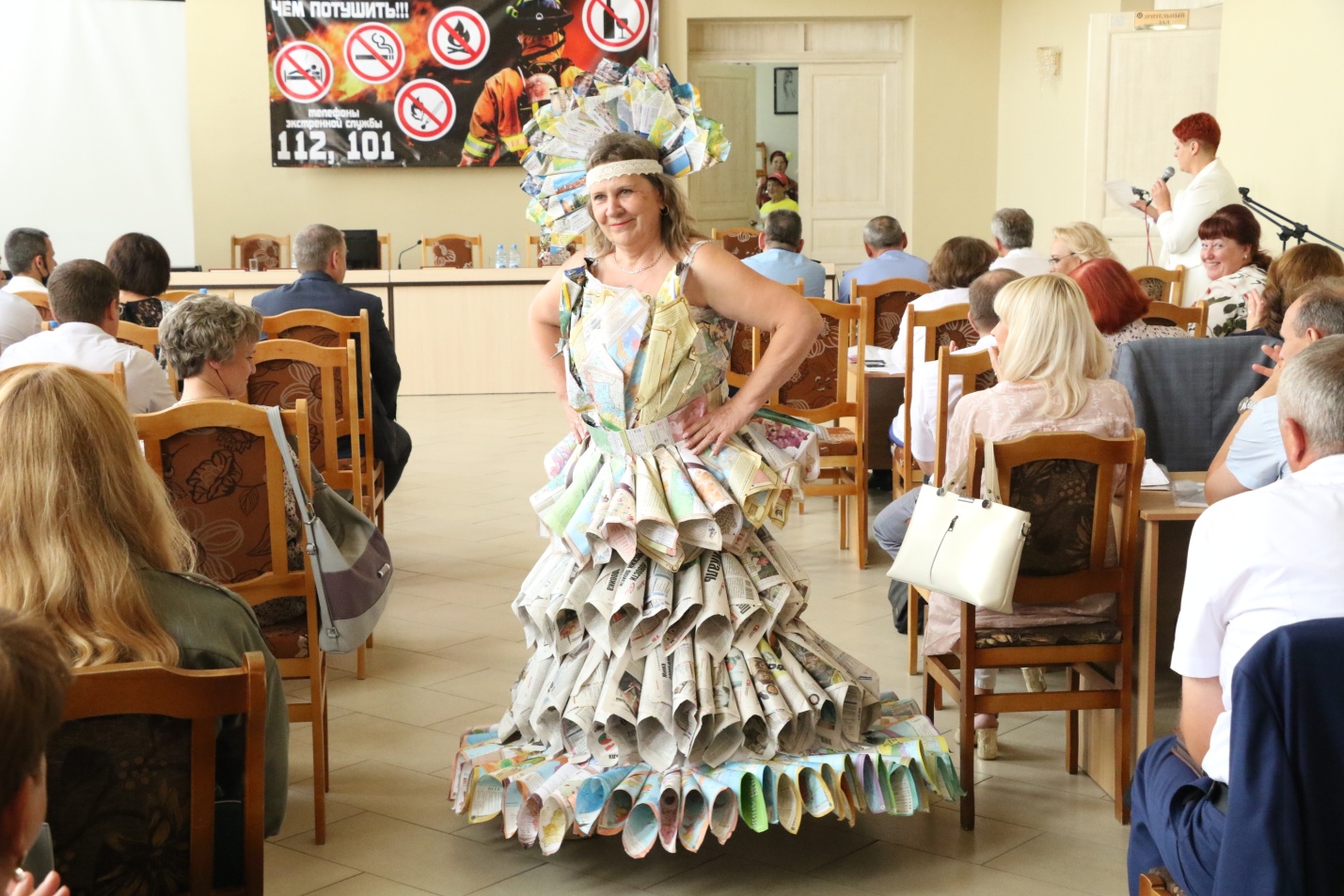 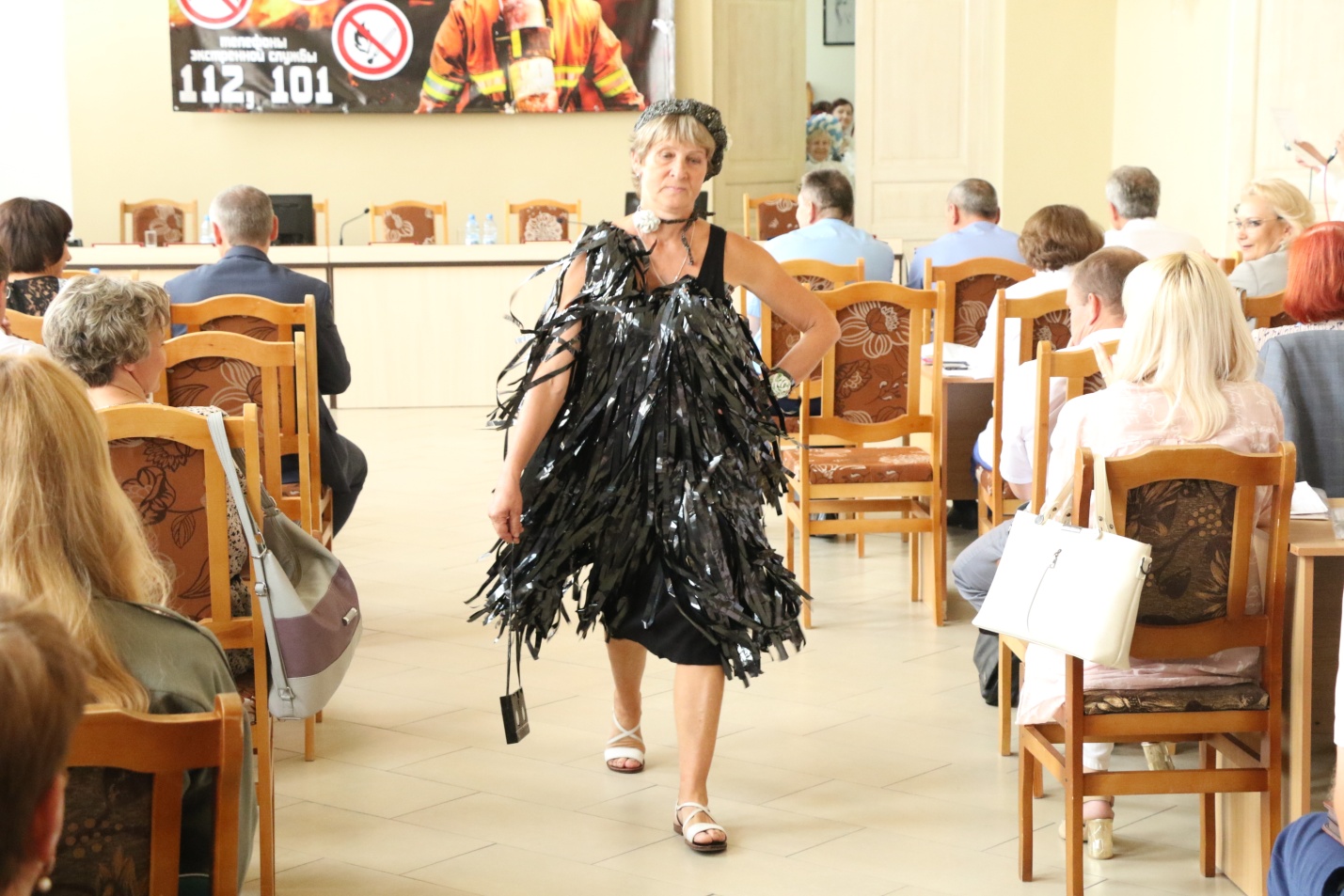 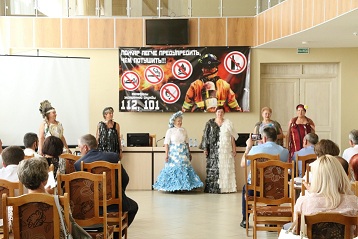 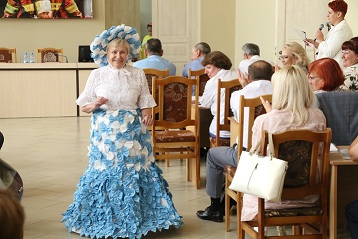 